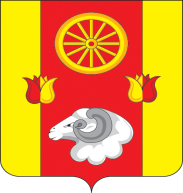 АДМИНИСТРАЦИЯПРИВОЛЬНЕНСКОГО СЕЛЬСКОГО ПОСЕЛЕНИЯПОСТАНОВЛЕНИЕ 15.02.2024 г.                                п. Привольный                                            № 22В соответствии с постановлением Администрации Привольненского сельского поселения от 26.02.2018 № 22 «Об утверждении  Порядка  разработки, реализации и оценки эффективности муниципальных программ Привольненского сельского поселения», руководствуясь  ст.30 Устава муниципального образования «Привольненское сельское поселение»,ПОСТАНОВЛЯЮ: 1. Утвердить  отчет о реализации муниципальной  программы «Социальная поддержка граждан» за 2023 год согласно приложению.2. Настоящее постановление подлежит размещению на официальном сайте муниципального образования «Привольненское сельское поселение» в сети «Интернет».         3. Контроль за выполнением постановления оставляю за собой.Глава Администрации Привольненского сельского поселения	                                                           В.Н.МироненкоПриложение к постановлениюАдминистрации Привольненскогосельского поселенияот 15.02.2024 № 22Отчет о реализации муниципальной программы «Социальная поддержка граждан» за 2023 г.Конкретные результаты реализации муниципальной программы, достигнутые за отчетный год.Муниципальная программа «Социальная поддержка граждан» была утверждена постановлением Администрации Привольненского сельского поселения 18.10.2018 № 87.Данная программа направлена на достижение следующей цели:- повышение качества жизни отдельных категорий граждан населения Привольненского сельского поселения.Задачи программы:- исполнение обязательств поселения по оказанию мер социальной поддержки отдельным категориям граждан;           Для достижения поставленных целей в 2023 году в рамках реализации муниципальной программы были достигнуты следующие  результаты:-  уменьшение доли населения с денежными доходами ниже региональной величины  прожиточного минимума. Перечень мероприятий, реализации муниципальной программывыполненных и невыполненных в установленные сроки      Реализация  основных мероприятий муниципальной программы осуществляется в соответствии с планом реализации утвержденным Постановлением Администрации Привольненского сельского поселения от 28.12.2022 № 128.Для достижения намеченных целей и решения задач муниципальной программы в отчетном периоде в подпрограмме  «Социальная поддержка отдельных категорий граждан» было предусмотрено 1 основное мероприятие «Выплата государственной пенсии за выслугу лет, служащим замещавшим муниципальные должности и должности муниципальной службы в муниципальном образовании «Привольненское сельское поселение». Данное мероприятие выполнено в полном объеме или 99,9 %.Сведения о степени выполнения основных мероприятий подпрограмм муниципальной программы в 2023 году приведены в Таблице 2  к настоящему  отчету.Результаты использования бюджетных ассигнований и внебюджетных средств на реализацию мероприятий муниципальной программы.Объем средств на реализацию муниципальной программы в 2023 году за счет средств бюджета поселения по плану составил 90,9 тыс. руб., фактическое выполнение составило 90,8 тыс. руб.Сведения об использовании средств федерального бюджета, областного бюджета, бюджета района, бюджета поселения и внебюджетных источников на реализацию муниципальной программы приведены в Таблице 3  к настоящему отчету.Сведения о достижении значений показателей (индикаторов) муниципальной программы.   Результативность реализации муниципальной программы определяется достижением плановых значений показателей  (индикаторов).В 2023 году было запланировано достижение показателей (индикаторов) муниципальной программы, по которым были достигнуты плановые значения. По подпрограмме  предусмотрено достижение одного показателя по которым достигнуты плановые значения.Сведения о достижении значений показателей (индикаторов) муниципальной программы отражены в Таблице 1 к настоящему отчету.Информация о внесенных ответственным исполнителем изменениях в муниципальную программу.В течение 2023 года ответственным исполнителем вносились изменения в муниципальную  программу Привольненского сельского поселения «Социальная поддержка граждан»:1. Постановление Администрации Привольненского сельского поселения от 11.01.2023 № 8 «О внесении изменений в постановление Администрации от 18.10.2018 № 87 «Об утверждении муниципальной программы Привольненского сельского поселения «Социальная поддержка граждан». Причиной изменений стало уточнение объемов финансирования.2. Постановление Администрации Привольненского сельского поселения от 28.12.2023 № 145 «О внесении изменений в постановление Администрации от 18.10.2018 № 87 «Об утверждении муниципальной программы Привольненского сельского поселения «Социальная поддержка граждан». Причиной изменений стало уточнение объемов финансирования.Результаты реализации мер муниципального и правового регулирования.Меры муниципального и правового регулирования в ходе реализации муниципальной программы в 2023 году не предусматривались.Предложения по дальнейшей реализации муниципальной программы.Мероприятия муниципальной программы в 2023 году выполнены в полном объёме. Денежные ассигнования запланированные на исполнение мероприятий муниципальной программы  были освоены в полном объеме.Для обеспечения мониторинга динамики результатов реализации муниципальной программы за 2023 год, с целью уточнения степени решения задач и выполнения мероприятий, необходимо провести оценку эффективности реализации муниципальной программы в соответствии с утвержденной методикой.        Оценка эффективности реализации муниципальной программы проводится на основе:оценки степени достижения целей и решения задач муниципальной программы путем сопоставления фактически достигнутых в отчетном году значений показателей  муниципальной программы и входящих в нее подпрограмм и их плановых значений по формуле:Сд = Зф / Зп * 100%, где:Сд - степень достижения целей (решения задач),Зф - фактическое значение показателя муниципальной программы /подпрограммы в отчетном году,Зп - запланированное на отчетный год значение показателя муниципальной программы /подпрограммы - для показателей, тенденцией изменения которых является рост значений, Сд = 90,8/ 90,9 * 100%=99,9%.оценки уровня освоения средств  бюджета и иных источников ресурсного обеспечения муниципальной программы путем сопоставления плановых и фактических объемов финансирования основных мероприятий муниципальной программы, представленных в  приложениях № 1 и № 6  по каждому источнику ресурсного обеспечения (областной, федеральный бюджет, бюджет муниципального образования, бюджеты внебюджетных источников), по формуле:Уф = Фф / Фп * 100%, где:Уф - уровень освоения средств муниципальной программы в отчетном году,Фф - объем средств, фактически освоенных на реализацию муниципальной программы в отчетном году,Фп - объем бюджетных (внебюджетных) назначений по муниципальной программе на отчетный год;                                  Уф = 90,8 / 90,9 * 100%=99,9%.В результате проведения оценки эффективности муниципальной программы установлено, что степень достижения цели и решения задачи за 2023 год составила 99,9%. Следовательно программа реализовалась с высоким уровнем эффективности.Для достижения ожидаемых результатов муниципальной программы необходимо ее дальнейшая реализация. Постановлением Администрации Привольненского сельского поселения от 27.12.2023 № 137 утвержден  план реализации муниципальной программы на 2024 год.Таблица 1Сведения о достижении значений показателей (индикаторов)-------------------------------<1> Приводится фактическое значение индикатора или показателя за год, предшествующий отчетному.Таблица 2Сведенияо степени выполнения основных мероприятий подпрограмм муниципальной программы «Социальная поддержка граждан»Таблица 3Сведения  об использовании федерального бюджета, областного бюджета, бюджета района, бюджета поселения и внебюджетных источников на реализацию муниципальной программы «Социальная поддержка граждан» за 2023 г.Об утверждении отчета о реализации муниципальной программы «Социальная поддержка граждан» за 2023 год № п/пПоказатель     
 (индикатор)    
 (наименование)Ед.измеренияЗначения показателей (индикаторов) 
муниципальной программы,     
подпрограммы муниципальной    
программыЗначения показателей (индикаторов) 
муниципальной программы,     
подпрограммы муниципальной    
программыЗначения показателей (индикаторов) 
муниципальной программы,     
подпрограммы муниципальной    
программыОбоснование отклонений  
 значений показателя    
 (индикатора) на конец   
 отчетного года       
(при наличии)№ п/пПоказатель     
 (индикатор)    
 (наименование)Ед.измерения2022 год2023 год2023 годОбоснование отклонений  
 значений показателя    
 (индикатора) на конец   
 отчетного года       
(при наличии)№ п/пПоказатель     
 (индикатор)    
 (наименование)Ед.измерения2022 годпланфактОбоснование отклонений  
 значений показателя    
 (индикатора) на конец   
 отчетного года       
(при наличии)1234567Муниципальная программа «Социальная поддержка граждан»Муниципальная программа «Социальная поддержка граждан»Муниципальная программа «Социальная поддержка граждан»Муниципальная программа «Социальная поддержка граждан»Муниципальная программа «Социальная поддержка граждан»Муниципальная программа «Социальная поддержка граждан»Муниципальная программа «Социальная поддержка граждан»1.Увеличение или уменьшение начисляемых выплат Да,нетдадада-                Подпрограмма «Социальная поддержка отдельных категорий граждан»                Подпрограмма «Социальная поддержка отдельных категорий граждан»                Подпрограмма «Социальная поддержка отдельных категорий граждан»                Подпрограмма «Социальная поддержка отдельных категорий граждан»                Подпрограмма «Социальная поддержка отдельных категорий граждан»                Подпрограмма «Социальная поддержка отдельных категорий граждан»                Подпрограмма «Социальная поддержка отдельных категорий граждан»1.1.До                 Дополнительное пенсионное обеспечение пенсионеров,                         иц                            лицам, замещавшим муниципальные должности и должности муниципальной службы Да,нетдадада-№ п/пНаименование основного мероприятия подпрограммы, мероприятия Ответственный исполнительзаместитель руководителя ОИВ/ФИО)Плановый срокПлановый срокФактический срокФактический срокРезультатыРезультатыПроблемы, возникшие в ходе реализации мероприятия № п/пНаименование основного мероприятия подпрограммы, мероприятия Ответственный исполнительзаместитель руководителя ОИВ/ФИО)начала реализацииокончания реализацииначала реализацииокончания реализациизапланированныедостигнутыеПроблемы, возникшие в ходе реализации мероприятия 12345678910Подпрограмма 1 «Социальная поддержка отдельных категорий граждан»Подпрограмма 1 «Социальная поддержка отдельных категорий граждан»Подпрограмма 1 «Социальная поддержка отдельных категорий граждан»Подпрограмма 1 «Социальная поддержка отдельных категорий граждан»Подпрограмма 1 «Социальная поддержка отдельных категорий граждан»Подпрограмма 1 «Социальная поддержка отдельных категорий граждан»Подпрограмма 1 «Социальная поддержка отдельных категорий граждан»Подпрограмма 1 «Социальная поддержка отдельных категорий граждан»Подпрограмма 1 «Социальная поддержка отдельных категорий граждан»Подпрограмма 1 «Социальная поддержка отдельных категорий граждан»1.1Основное мероприятие «Выплата государственной пенсии за выслугу лет, служащим замещавшим муниципальные должности и должности муниципальной службы в муниципальном образовании «Привольненское сельское поселение»Главный специалист по бух.учету Коренькова Н.Ф.01.01.202331.12.202301.01.202331.12.2023Выплата государственной пенсии за выслугу лет, служащим замещавшим муниципальные должности и должности муниципальной службы в муниципальном образовании «Привольненское сельское поселение»«Выплачена государственная пенсия за выслугу лет.СтатусНаименование       
муниципальной   
 программы, подпрограммы 
муниципальной     
программы,основного мероприятияИсточники финансированияОбъем   
расходов, предусмотренных муниципальной программой 
(тыс. руб.)Фактические 
расходы (тыс. руб.) 12345Муниципальная
программа      «Социальная поддержка граждан»всего                 90,990,8Муниципальная
программа      «Социальная поддержка граждан»федеральный бюджет--Муниципальная
программа      «Социальная поддержка граждан»областной бюджет  --Муниципальная
программа      «Социальная поддержка граждан»бюджет района--Муниципальная
программа      «Социальная поддержка граждан»бюджет поселения90,990,8Муниципальная
программа      «Социальная поддержка граждан»внебюджетные источники--Подпрограмма 1 «Социальная поддержка отдельных категорий граждан»всего                 90,990,8Подпрограмма 1 «Социальная поддержка отдельных категорий граждан»федеральный бюджет--Подпрограмма 1 «Социальная поддержка отдельных категорий граждан»областной бюджет  --Подпрограмма 1 «Социальная поддержка отдельных категорий граждан»бюджет района--Подпрограмма 1 «Социальная поддержка отдельных категорий граждан»бюджет поселения90,990,8Подпрограмма 1 «Социальная поддержка отдельных категорий граждан»внебюджетные источники--Основное мероприятие 1.1«Выплата государственной пенсии за выслугу лет, служащим замещавшим муниципальные должности и должности муниципальной службы в муниципальном образовании «Привольненское сельское поселение»всего                 90,990,8Основное мероприятие 1.1«Выплата государственной пенсии за выслугу лет, служащим замещавшим муниципальные должности и должности муниципальной службы в муниципальном образовании «Привольненское сельское поселение»федеральный бюджет--Основное мероприятие 1.1«Выплата государственной пенсии за выслугу лет, служащим замещавшим муниципальные должности и должности муниципальной службы в муниципальном образовании «Привольненское сельское поселение»областной бюджет  --Основное мероприятие 1.1«Выплата государственной пенсии за выслугу лет, служащим замещавшим муниципальные должности и должности муниципальной службы в муниципальном образовании «Привольненское сельское поселение»бюджет района--Основное мероприятие 1.1«Выплата государственной пенсии за выслугу лет, служащим замещавшим муниципальные должности и должности муниципальной службы в муниципальном образовании «Привольненское сельское поселение»бюджет поселения90,990,8Основное мероприятие 1.1«Выплата государственной пенсии за выслугу лет, служащим замещавшим муниципальные должности и должности муниципальной службы в муниципальном образовании «Привольненское сельское поселение»внебюджетные источники - -